АКТдопуска в эксплуатацию прибора учета электрической энергииN___________ "___"____________20___ 1. Сведения о точке поставки2. Характеристики и показания прибора учета3. Характеристики измерительных трансформаторов тока (при наличии)4. Характеристики измерительных трансформаторов напряжения (при наличии)5. Информация о знаках визуального контроля (пломбах)6. Сведения об оборудовании дистанционного сбора данных (при наличии)7. Результаты измерений8. Характеристики использованного оборудования9. Прочее10. ЗаключениеРешение о допуске (недопуске) прибора учета в эксплуатацию (в случае недопуска указать причины)Мероприятия, необходимые к выполнению для допуска прибора учета электрической энергии в эксплуатациюПредставитель сетевой организации Потребитель (его представитель) 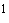 Представитель субъекта розничного рынка, с которым у заявителя заключен (предполагается к заключению) договор энергоснабжения (купли-продажи (поставки) электрической энергии (мощности) Представитель гарантирующего поставщика (в случае технологического присоединения многоквартирного дома)________________      Не подлежит подписанию со стороны потребителя (его представителя) при оформлении акта в рамках процедуры технологического присоединения энергопринимающих устройств заявителей, указанных в пунктах 12_1 , 13_2 -13_5  и 14 настоящих Правил , за исключением случаев оформления акта в отношении коллективных (общедомовых) приборов учета электрической энергии.(наименование сетевой организации) (наименование сетевой организации) (наименование сетевой организации) (наименование сетевой организации) (наименование сетевой организации) (наименование сетевой организации) (наименование сетевой организации) (наименование сетевой организации) (наименование сетевой организации) (фамилия, имя, отчество, должность представителя сетевой организации) (фамилия, имя, отчество, должность представителя сетевой организации) (фамилия, имя, отчество, должность представителя сетевой организации) (фамилия, имя, отчество, должность представителя сетевой организации) (фамилия, имя, отчество, должность представителя сетевой организации) (фамилия, имя, отчество, должность представителя сетевой организации) (фамилия, имя, отчество, должность представителя сетевой организации) (фамилия, имя, отчество, должность представителя сетевой организации) (фамилия, имя, отчество, должность представителя сетевой организации) (фамилия, имя, отчество или наименование потребителя или его представителя) (фамилия, имя, отчество или наименование потребителя или его представителя) (фамилия, имя, отчество или наименование потребителя или его представителя) (фамилия, имя, отчество или наименование потребителя или его представителя) (фамилия, имя, отчество или наименование потребителя или его представителя) (фамилия, имя, отчество или наименование потребителя или его представителя) (фамилия, имя, отчество или наименование потребителя или его представителя) (фамилия, имя, отчество или наименование потребителя или его представителя) (фамилия, имя, отчество или наименование потребителя или его представителя) (наименование субъекта розничного рынка, с которым у заявителя заключен (предполагается к заключению) договор энергоснабжения (купли-продажи (поставки) электрической энергии (мощности) (наименование субъекта розничного рынка, с которым у заявителя заключен (предполагается к заключению) договор энергоснабжения (купли-продажи (поставки) электрической энергии (мощности) (наименование субъекта розничного рынка, с которым у заявителя заключен (предполагается к заключению) договор энергоснабжения (купли-продажи (поставки) электрической энергии (мощности) (наименование субъекта розничного рынка, с которым у заявителя заключен (предполагается к заключению) договор энергоснабжения (купли-продажи (поставки) электрической энергии (мощности) (наименование субъекта розничного рынка, с которым у заявителя заключен (предполагается к заключению) договор энергоснабжения (купли-продажи (поставки) электрической энергии (мощности) (наименование субъекта розничного рынка, с которым у заявителя заключен (предполагается к заключению) договор энергоснабжения (купли-продажи (поставки) электрической энергии (мощности) (наименование субъекта розничного рынка, с которым у заявителя заключен (предполагается к заключению) договор энергоснабжения (купли-продажи (поставки) электрической энергии (мощности) (наименование субъекта розничного рынка, с которым у заявителя заключен (предполагается к заключению) договор энергоснабжения (купли-продажи (поставки) электрической энергии (мощности) (наименование субъекта розничного рынка, с которым у заявителя заключен (предполагается к заключению) договор энергоснабжения (купли-продажи (поставки) электрической энергии (мощности) (фамилия, имя, отчество, должность представителя субъекта розничного рынка, с которым у заявителя заключен (предполагается к заключению) договор энергоснабжения (купли-продажи (поставки) электрической энергии (мощности) (фамилия, имя, отчество, должность представителя субъекта розничного рынка, с которым у заявителя заключен (предполагается к заключению) договор энергоснабжения (купли-продажи (поставки) электрической энергии (мощности) (фамилия, имя, отчество, должность представителя субъекта розничного рынка, с которым у заявителя заключен (предполагается к заключению) договор энергоснабжения (купли-продажи (поставки) электрической энергии (мощности) (фамилия, имя, отчество, должность представителя субъекта розничного рынка, с которым у заявителя заключен (предполагается к заключению) договор энергоснабжения (купли-продажи (поставки) электрической энергии (мощности) (фамилия, имя, отчество, должность представителя субъекта розничного рынка, с которым у заявителя заключен (предполагается к заключению) договор энергоснабжения (купли-продажи (поставки) электрической энергии (мощности) (фамилия, имя, отчество, должность представителя субъекта розничного рынка, с которым у заявителя заключен (предполагается к заключению) договор энергоснабжения (купли-продажи (поставки) электрической энергии (мощности) (фамилия, имя, отчество, должность представителя субъекта розничного рынка, с которым у заявителя заключен (предполагается к заключению) договор энергоснабжения (купли-продажи (поставки) электрической энергии (мощности) (фамилия, имя, отчество, должность представителя субъекта розничного рынка, с которым у заявителя заключен (предполагается к заключению) договор энергоснабжения (купли-продажи (поставки) электрической энергии (мощности) (фамилия, имя, отчество, должность представителя субъекта розничного рынка, с которым у заявителя заключен (предполагается к заключению) договор энергоснабжения (купли-продажи (поставки) электрической энергии (мощности) (номер договора энергоснабжения (купли-продажи (поставки) электрической энергии (мощности) при наличии) (номер договора энергоснабжения (купли-продажи (поставки) электрической энергии (мощности) при наличии) (номер договора энергоснабжения (купли-продажи (поставки) электрической энергии (мощности) при наличии) (номер договора энергоснабжения (купли-продажи (поставки) электрической энергии (мощности) при наличии) (номер договора энергоснабжения (купли-продажи (поставки) электрической энергии (мощности) при наличии) (номер договора энергоснабжения (купли-продажи (поставки) электрической энергии (мощности) при наличии) (номер договора энергоснабжения (купли-продажи (поставки) электрической энергии (мощности) при наличии) (номер договора энергоснабжения (купли-продажи (поставки) электрической энергии (мощности) при наличии) (номер договора энергоснабжения (купли-продажи (поставки) электрической энергии (мощности) при наличии) Дата и время проведения проверки: " " 20 г. "__" часов "__" минут. "__" часов "__" минут. "__" часов "__" минут. "__" часов "__" минут. "__" часов "__" минут. "__" часов "__" минут. "__" часов "__" минут. "__" часов "__" минут. "__" часов "__" минут. Адрес НаименованиеЦентр питания (наименование, уровень напряжения, номер)Фидер 10 (6) кВ (наименование, номер)ТП  (КТП) (наименование, номер)Фидер 0,4 кВ (наименование, номер)Опора 0,4 кВ (номер) Характеристика помещения (жилое или нежилое) Коммутационный аппарат до прибора учета (номинальный ток, А) Место установки Балансовая принадлежность Тип Заводской номер Класс точности Номинальный ток, А Номинальное напряжение, В Разрядность (до запятой) Разрядность(после запятой) Год выпуска Дата поверки Дата следующей поверки Вид энергии Активная (прием) Активная (отдача) Реактивная (прием) Реактивная (отдача) Показания электрической энергии, в том числе тариф 1 тариф 2 ... Наименование Характеристики по фазам Характеристики по фазам Характеристики по фазам Фаза А Фаза В Фаза С Место установки Тип Заводской номер Коэффициент трансформации Класс точности Дата поверки Дата следующей поверки Наименование Характеристики по фазам Характеристики по фазам Характеристики по фазам Фаза А Фаза В Фаза С Место установки Тип Заводской номер Коэффициент трансформации Класс точности Дата поверки Дата следующей поверки Место установки пломбы Номер пломбы Наименование организации, установившей пломбу Наименование Устройствосбораи передачиданных Коммуникационное оборудование Прочее (указать) Место установки Балансовая принадлежность Тип Заводской номер Дата поверки Дата следующей поверки Характеристики Фаза А Фаза В Фаза С Сила тока в первичной цепи, А Сила тока в измерительных цепях, А Фазное напряжение, В Угол фазового сдвига, град (наименование и тип оборудования, номер, дата поверки) Срок выполнения мероприятий до " " 20 г. / / (подпись) (ф.и.о. представителя) / / (подпись) (ф.и.о. потребителя (его представителя) / / (подпись) (ф.и.о. представителя) / / (подпись) (ф.и.о. представителя) 